Earth and Beyond
Q1) Define Astronomical Unit.Q2.) Ahmed makes a prediction about the planets in the Solar system. Why does Venus have a higher average surface temperature than Mercury? Explainb)  Predict the distance of Jupiter if it’s 3.4 times away from the then MarsQ3.) Look at the image and name the type of galaxy.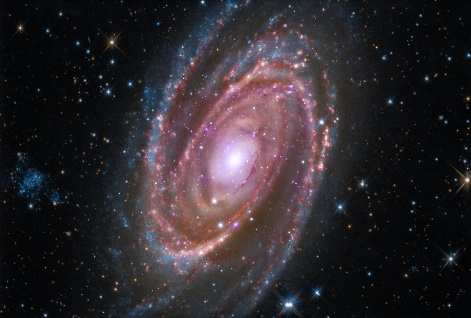 Image credit:- https://www.nasa.gov/mission_pages/chandra/multimedia/spiral-galaxy-m81.htmlSpiral Bar spiral EllipticalIrregularAnswer:- Q4.) Define an Asteroid.Q5.) Look the image below and circle the correct option.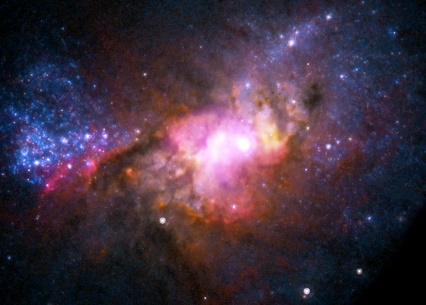 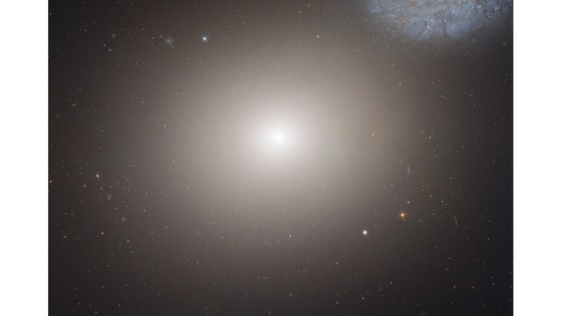 Elliptical Spiral Irregular None of the above 1&2  3&21&34Q6) Define a Light year.Q7) Write the two groups that planet are divided in?Q8)What is the axial tilt of Earth?Q9)  What is the composition of an asteroid? Circle the correct answer.StoneRich in metals Water richQ10) Describe three shapes of the respective galaxies Spiral :Elliptical:Irregular:planetrelative mass compared to Earth distance from the Sun in millions of kmaverage surface temperature in Celsius  strength of gravity in N/kg time to orbit the Sun in Earth years Mercury0.05581693.70.2 Venus0.811084608.90.6 Earth1.00150149.81.0 Mars0.11228-633.71.9